Request for Approval of Courses     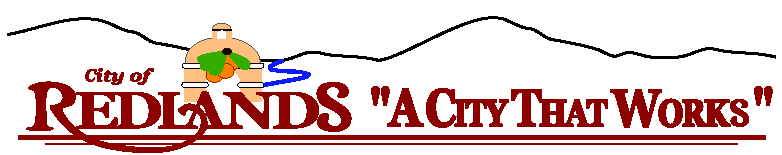 Employee Tuition Reimbursement ProgramAll requests for Tuition Reimbursement must be submitted to the Human Resources Department to obtain approval in advance of attending the course.Fill in all requested information in the boxes provided.Print form and submit with required documentation to your department for approval.**Course descriptions must be attached to receive approval.Employee Name:Employee Name:Employee Name:Employee Name:Employee Name:ID #:ID #:ID #:ID #:Job Title:Job Title:Job Title:Job Title:Job Title:Department:Department:Department:Department:Department:Work Schedule:Work Schedule:Work Schedule:Work Schedule:Work Schedule:Days:Days:Days:Days:Days:Days:Hours:Hours:Hours:Hours:Hours:Hours:Hours:Degree Program?Degree Program?Degree Program?Degree Program?Degree Program?Degree Program?Degree Program? Yes Yes Yes Yes Yes Yes Yes Yes  No  NoIf yes, specify:If yes, specify:If yes, specify:Anticipated Graduation Date:Anticipated Graduation Date:Anticipated Graduation Date:Anticipated Graduation Date:Anticipated Graduation Date:Anticipated Graduation Date:Anticipated Graduation Date:Anticipated Graduation Date:Anticipated Graduation Date:Anticipated Graduation Date:Anticipated Graduation Date:Anticipated Graduation Date:**Course Title(s):**Course Title(s):**Course Title(s):**Course Title(s):**Course Title(s):**Course Title(s):**Course Title(s):Educational Institution:Educational Institution:Educational Institution:Educational Institution:Educational Institution:Educational Institution:Educational Institution:Educational Institution:Educational Institution:Educational Institution:Educational Institution:Educational Institution:Educational Institution:Location:Location:Class Schedule: Class Schedule: Class Schedule: Class Schedule: Class Schedule: Class Schedule: Class Schedule: Class Schedule: Class Schedule: Class Schedule: Class Schedule: Class Schedule: Class Schedule: Class Schedule: Class Schedule: Class Schedule: Class Schedule: Class Schedule: Class Schedule: Class Schedule: Class Schedule: Class Schedule: Class Schedule: Class Schedule: Class Schedule: Class Schedule: Class Schedule: Class Schedule: Day(s):Time(s):Time(s):Time(s):Time(s):Time(s):Session Begin Date:Session Begin Date:Session Begin Date:Session Begin Date:Session Begin Date:Session Begin Date:Session Begin Date:Session Begin Date:Session End Date:Session End Date:Session End Date:Session End Date:Session End Date:Session End Date:Session End Date:Cost of Class(es):Cost of Class(es):Cost of Class(es):Cost of Class(es):Cost of Class(es):Cost of Class(es): of Books & Misc. Fees of Books & Misc. Fees of Books & Misc. Fees of Books & Misc. Fees of Books & Misc. Fees of Books & Misc. Fees of Books & Misc. Fees of Books & Misc. Fees of Books & Misc. Fees of Books & Misc. Fees of Books & Misc. Fees of Books & Misc. Fees of Books & Misc. Fees of Books & Misc. FeesThis course relates to my  in the following way(s). (Please describe in the space provided below.)This course relates to my  in the following way(s). (Please describe in the space provided below.)This course relates to my  in the following way(s). (Please describe in the space provided below.)This course relates to my  in the following way(s). (Please describe in the space provided below.)This course relates to my  in the following way(s). (Please describe in the space provided below.)This course relates to my  in the following way(s). (Please describe in the space provided below.)This course relates to my  in the following way(s). (Please describe in the space provided below.)This course relates to my  in the following way(s). (Please describe in the space provided below.)This course relates to my  in the following way(s). (Please describe in the space provided below.)This course relates to my  in the following way(s). (Please describe in the space provided below.)This course relates to my  in the following way(s). (Please describe in the space provided below.)This course relates to my  in the following way(s). (Please describe in the space provided below.)This course relates to my  in the following way(s). (Please describe in the space provided below.)This course relates to my  in the following way(s). (Please describe in the space provided below.)This course relates to my  in the following way(s). (Please describe in the space provided below.)This course relates to my  in the following way(s). (Please describe in the space provided below.)This course relates to my  in the following way(s). (Please describe in the space provided below.)This course relates to my  in the following way(s). (Please describe in the space provided below.)This course relates to my  in the following way(s). (Please describe in the space provided below.)This course relates to my  in the following way(s). (Please describe in the space provided below.)This course relates to my  in the following way(s). (Please describe in the space provided below.)This course relates to my  in the following way(s). (Please describe in the space provided below.)This course relates to my  in the following way(s). (Please describe in the space provided below.)This course relates to my  in the following way(s). (Please describe in the space provided below.)This course relates to my  in the following way(s). (Please describe in the space provided below.)This course relates to my  in the following way(s). (Please describe in the space provided below.)This course relates to my  in the following way(s). (Please describe in the space provided below.)This course relates to my  in the following way(s). (Please describe in the space provided below.)I understand and agree that if this course is approved, I must provide proof of receiving a grade of “C” or better to receive reimbursement according to the provisions of the applicable MOU or Profile.I understand and agree that if this course is approved, I must provide proof of receiving a grade of “C” or better to receive reimbursement according to the provisions of the applicable MOU or Profile.I understand and agree that if this course is approved, I must provide proof of receiving a grade of “C” or better to receive reimbursement according to the provisions of the applicable MOU or Profile.I understand and agree that if this course is approved, I must provide proof of receiving a grade of “C” or better to receive reimbursement according to the provisions of the applicable MOU or Profile.I understand and agree that if this course is approved, I must provide proof of receiving a grade of “C” or better to receive reimbursement according to the provisions of the applicable MOU or Profile.I understand and agree that if this course is approved, I must provide proof of receiving a grade of “C” or better to receive reimbursement according to the provisions of the applicable MOU or Profile.I understand and agree that if this course is approved, I must provide proof of receiving a grade of “C” or better to receive reimbursement according to the provisions of the applicable MOU or Profile.I understand and agree that if this course is approved, I must provide proof of receiving a grade of “C” or better to receive reimbursement according to the provisions of the applicable MOU or Profile.I understand and agree that if this course is approved, I must provide proof of receiving a grade of “C” or better to receive reimbursement according to the provisions of the applicable MOU or Profile.I understand and agree that if this course is approved, I must provide proof of receiving a grade of “C” or better to receive reimbursement according to the provisions of the applicable MOU or Profile.I understand and agree that if this course is approved, I must provide proof of receiving a grade of “C” or better to receive reimbursement according to the provisions of the applicable MOU or Profile.I understand and agree that if this course is approved, I must provide proof of receiving a grade of “C” or better to receive reimbursement according to the provisions of the applicable MOU or Profile.I understand and agree that if this course is approved, I must provide proof of receiving a grade of “C” or better to receive reimbursement according to the provisions of the applicable MOU or Profile.I understand and agree that if this course is approved, I must provide proof of receiving a grade of “C” or better to receive reimbursement according to the provisions of the applicable MOU or Profile.I understand and agree that if this course is approved, I must provide proof of receiving a grade of “C” or better to receive reimbursement according to the provisions of the applicable MOU or Profile.I understand and agree that if this course is approved, I must provide proof of receiving a grade of “C” or better to receive reimbursement according to the provisions of the applicable MOU or Profile.I understand and agree that if this course is approved, I must provide proof of receiving a grade of “C” or better to receive reimbursement according to the provisions of the applicable MOU or Profile.I understand and agree that if this course is approved, I must provide proof of receiving a grade of “C” or better to receive reimbursement according to the provisions of the applicable MOU or Profile.I understand and agree that if this course is approved, I must provide proof of receiving a grade of “C” or better to receive reimbursement according to the provisions of the applicable MOU or Profile.I understand and agree that if this course is approved, I must provide proof of receiving a grade of “C” or better to receive reimbursement according to the provisions of the applicable MOU or Profile.I understand and agree that if this course is approved, I must provide proof of receiving a grade of “C” or better to receive reimbursement according to the provisions of the applicable MOU or Profile.I understand and agree that if this course is approved, I must provide proof of receiving a grade of “C” or better to receive reimbursement according to the provisions of the applicable MOU or Profile.I understand and agree that if this course is approved, I must provide proof of receiving a grade of “C” or better to receive reimbursement according to the provisions of the applicable MOU or Profile.I understand and agree that if this course is approved, I must provide proof of receiving a grade of “C” or better to receive reimbursement according to the provisions of the applicable MOU or Profile.I understand and agree that if this course is approved, I must provide proof of receiving a grade of “C” or better to receive reimbursement according to the provisions of the applicable MOU or Profile.I understand and agree that if this course is approved, I must provide proof of receiving a grade of “C” or better to receive reimbursement according to the provisions of the applicable MOU or Profile.I understand and agree that if this course is approved, I must provide proof of receiving a grade of “C” or better to receive reimbursement according to the provisions of the applicable MOU or Profile.I understand and agree that if this course is approved, I must provide proof of receiving a grade of “C” or better to receive reimbursement according to the provisions of the applicable MOU or Profile.Employee SignatureEmployee SignatureEmployee SignatureEmployee SignatureEmployee SignatureEmployee SignatureEmployee SignatureEmployee SignatureEmployee SignatureEmployee SignatureEmployee SignatureEmployee SignatureEmployee SignatureEmployee SignatureEmployee SignatureEmployee SignatureEmployee SignatureEmployee SignatureEmployee SignatureEmployee SignatureEmployee Signature Date Date Date Date Date Date DateDepartment RecommendationDepartment RecommendationDepartment RecommendationDepartment RecommendationDepartment RecommendationDepartment RecommendationDepartment RecommendationDepartment RecommendationDepartment RecommendationDepartment RecommendationDepartment RecommendationDepartment RecommendationDepartment RecommendationDepartment RecommendationDepartment RecommendationDepartment RecommendationDepartment RecommendationDepartment RecommendationDepartment RecommendationDepartment RecommendationDepartment RecommendationDepartment RecommendationDepartment RecommendationDepartment RecommendationDepartment RecommendationDepartment RecommendationDepartment RecommendationDepartment Recommendation  Recommended  Recommended  Recommended  Recommended  Recommended  Recommended  Recommended  Recommended  Recommended  Recommended  Not Recommended  Not Recommended  Not Recommended  Not Recommended  Not Recommended  Not Recommended  Not Recommended  Not Recommended  Not Recommended  Not RecommendedDepartment Director Signature                                                              DateDepartment Director Signature                                                              DateDepartment Director Signature                                                              DateDepartment Director Signature                                                              DateDepartment Director Signature                                                              DateDepartment Director Signature                                                              DateDepartment Director Signature                                                              DateDepartment Director Signature                                                              DateDepartment Director Signature                                                              DateDepartment Director Signature                                                              DateDepartment Director Signature                                                              DateDepartment Director Signature                                                              DateDepartment Director Signature                                                              DateDepartment Director Signature                                                              DateDepartment Director Signature                                                              DateDepartment Director Signature                                                              DateDepartment Director Signature                                                              DateDepartment Director Signature                                                              DateHuman Resources Department Use OnlyHuman Resources Department Use OnlyHuman Resources Department Use OnlyHuman Resources Department Use OnlyHuman Resources Department Use OnlyHuman Resources Department Use OnlyHuman Resources Department Use OnlyHuman Resources Department Use OnlyHuman Resources Department Use OnlyHuman Resources Department Use OnlyHuman Resources Department Use OnlyHuman Resources Department Use OnlyHuman Resources Department Use OnlyHuman Resources Department Use OnlyHuman Resources Department Use OnlyHuman Resources Department Use OnlyHuman Resources Department Use OnlyHuman Resources Department Use OnlyHuman Resources Department Use OnlyHuman Resources Department Use OnlyHuman Resources Department Use OnlyHuman Resources Department Use OnlyHuman Resources Department Use OnlyHuman Resources Department Use OnlyHuman Resources Department Use OnlyHuman Resources Department Use OnlyHuman Resources Department Use OnlyHuman Resources Department Use OnlyEmployee Bargaining UnitEmployee Bargaining UnitEmployee Bargaining UnitEmployee Bargaining UnitEmployee Bargaining UnitEmployee Bargaining UnitEmployee Bargaining UnitEmployee Bargaining UnitEmployee Bargaining UnitMOU Limit per YearMOU Limit per YearMOU Limit per YearMOU Limit per YearMOU Limit per YearMOU Limit per YearMOU Limit per YearCalendar Year Calendar Year Calendar Year Balance AvailableBalance AvailableBalance AvailableBalance AvailableBalance Available  Approved  Approved  Approved  Approved  Not Approved  Not Approved  Not Approved  Not Approved  Not Approved  Not Approved  Not Approved  Not Approved  Not Approved  Not Approved  Not Approved  Not Approved  Not ApprovedHuman Resources Director                                     Date Human Resources Director                                     Date Human Resources Director                                     Date Human Resources Director                                     Date Human Resources Director                                     Date Human Resources Director                                     Date Human Resources Director                                     Date Human Resources Director                                     Date Human Resources Director                                     Date Human Resources Director                                     Date Human Resources Director                                     Date 